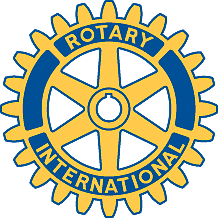 Rotary Club of Carleton Place and Mississippi Mills       Meeting of  December 11th, 2017Attendees: Brenda, Ernie, Eric, Teresa, Bernie, David, Kathy, Heather, Rick, Mike, MarionSpecial Guests: Carol Lepage and Dominique Denis from The Women's Global Engagement Organization"Oh Canada, Prayer and Happy Dollars"Chase the Ace - $457.50, ticket ending with #322 - Rick's ticket and he pulled the Queen of Clubs.Mike gave a brief financial report.Dues are due !!!! HaHaIf you attended the Seniors Christmas Dinner and had a wonderful meal, please pay Mike $15 if you have not already done so.A BIG THANK YOU to Teresa for supplying large print Song Sheets for the dinner.The comedy sketches and jokes by the young people were well received.Adventures in Citizenship has been approved.There will be an Executive Meeting at Brenda and Ernie's house, (40 George st) Jan 4 2018 at 7 p.m.Brenda has invited one and all to a pot luck dinner Dec 28 at 6 p.m. It will be to celebrate Christmas for the Rotary Club.Carole and Dominique did a great presentation of the work they do with the Women's Global Engagement Organization as well as what this organization is all about.Meeting adjourned.